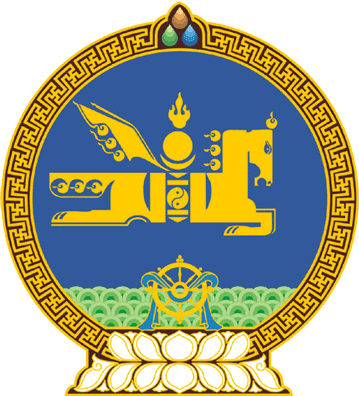 МОНГОЛ  УЛСЫН  ИХ  ХУРЛЫНТОГТООЛ 2016  оны 07 сарын 30 өдөр		         	Дугаар 19                         Төрийн ордон, Улаанбаатар хотСанхүүгийн зохицуулах хорооныгишүүний үүрэгт ажлаас чөлөөлөх тухайСанхүүгийн зохицуулах хорооны эрх зүйн байдлын тухай хуулийн 13 дугаар зүйлийн 13.1.1 дэх заалт, Монгол Улсын Их Хурлын чуулганы хуралдааны дэгийн тухай хуулийн 45 дугаар зүйлийн 45.2 дахь хэсгийг үндэслэн Монгол Улсын Их Хурлаас ТОГТООХ нь:1.Эрдэнэбилэгийн Батболдыг Санхүүгийн зохицуулах хорооны орон тооны гишүүний үүрэгт ажлаас чөлөөлсүгэй.2.Энэ тогтоолыг 2016 оны 07 дугаар сарын 30-ны өдрөөс эхлэн дагаж мөрдсүгэй.МОНГОЛ УЛСЫН ИХ ХУРЛЫН ДАРГА					 М.ЭНХБОЛД